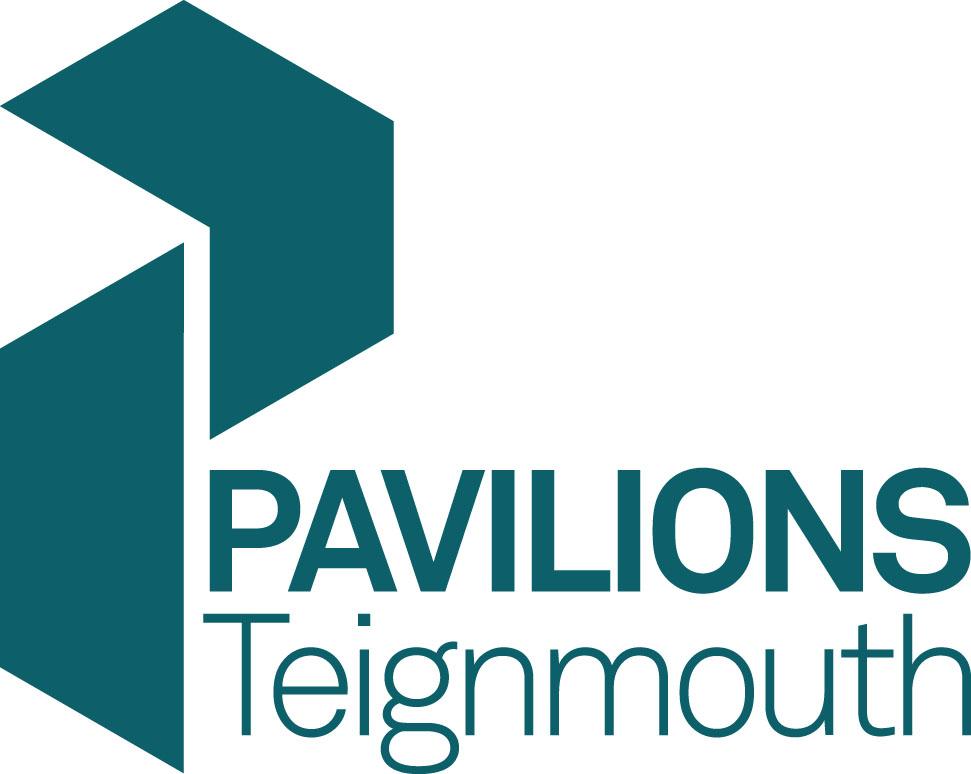 Volunteer Initial Enquiry FormThank you for you your interest in volunteering at Pavilions Teignmouth - please complete this short form to tell us more about your initial areas of interest and availability. Name …………………………………………………………………………………………………..Address……………………………………………………………………………………………………………………………………………………………………………………………………………………………………………………………………………………………………………………………Email Address…………………………………………………………………………………………Telephone Number ……………………………………………………………………………Mobile Number……………………………………………………………………………………….Are you seeking ad-hoc volunteering?  YES/NOAre you seeking regular volunteering? YES/NO (please indicate days/times) ……………………………………………………………………………………………………………Please confirm that you are over 18 ……………………….Please indicate the volunteer areas you are interested in (please note the skills we are looking for and the availability we are seeking):Box Office ☐(IT, customer service and cash handling skills required – daytime, weekend evening shifts) Stewarding films or shows ☐(Customer service skills required – daytime, weekend and evening shifts available) 				Local Representative ☐(Making contacts with local organisations/businesses in your local area, putting up posters, delivering leaflets – good people skills required – at a time to suit you)  Tourist Information ☐(Customer service skills, with good local knowledge – daytime weekday/weekend shifts) Please note that full role descriptions are available at http://www.pavilionsteignmouth.org.uk/getting-involved/volunteering-pavilions or from the Box Office.Please hand this form back in to the Box Office (open 10am to 3pm Mon to Sat) or email it to: dawn@pavilionsteignmouth.org.uk – we will be in contact with you within a week of receipt. Please note that you will be required to complete a full Volunteer Application Form, which includes supplying contacts for references, before commencing a volunteer role at Pavilions Teignmouth.                     